Designação do projeto | ARHK | ESPAÇO MEMÓRIA (Requalificação do Aron Hakodesh, S. Vicente de Pereira/Ovar)Código do projeto |PDR2020-10216-061766Objetivo principal | Renovação das AldeiasRegião de intervenção | CentroEntidade Beneficiária | Município de OvarData de aprovação | 20-01-2022Data de início | 17-01-2020Data de conclusão | 21-01-2024Custo total elegível | 84.277,48 €Apoio financeiro da União Europeia | 45.255,42 €Objetivos, atividades e resultados esperados/atingidosCom a presente operação pretende-se promover a capitalização do valor histórico, económico ou social, nomeadamente pela mobilização de recursos à sustentabilidade do elemento patrimonial e local intervencionado, um Hekhal judaico e, ainda, a sua divulgação e animação turística. A Requalificação do “Aron Kakodesh” visa permitir a sua refuncionalização para utilização coletiva, identificando os objetivos culturais e sociais locais. Investimento imaterial com conteúdos relativos a investigação histórica e arqueológica, para sua narrativa e exposição.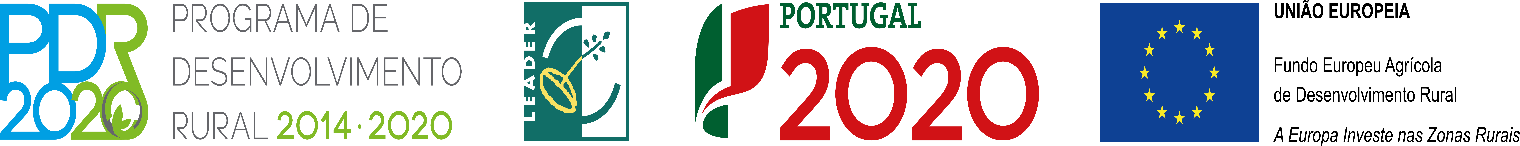 